Encuesta de satisfacción. Soporte técnico de ExLibrisEsta encuesta fue realizada a principios del año 2.020 como actualización de la encuesta sobre soporte que se había hecho el año anterior. En ella participaron 14 instituciones y estos fueron los resultados: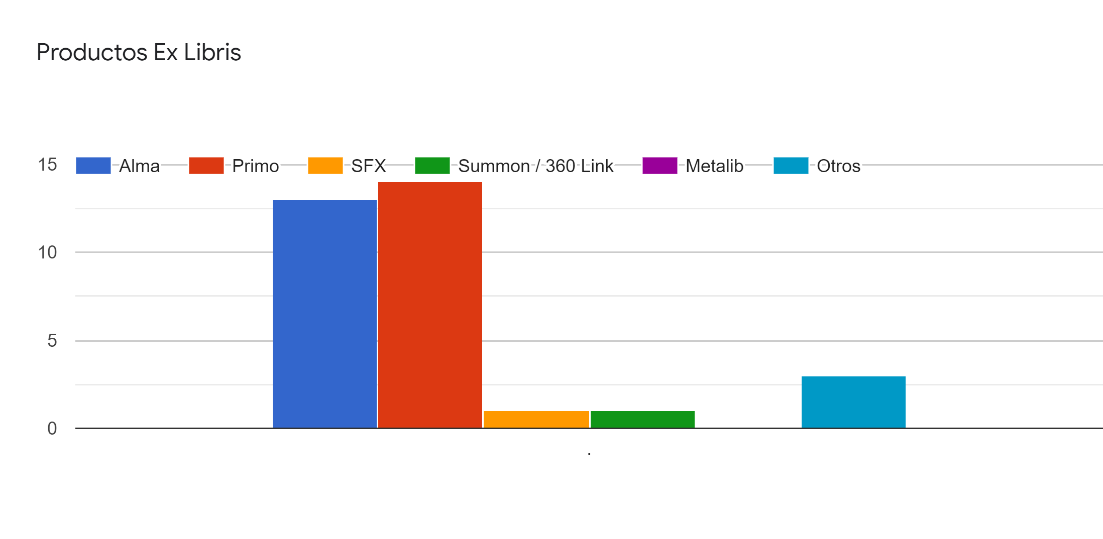 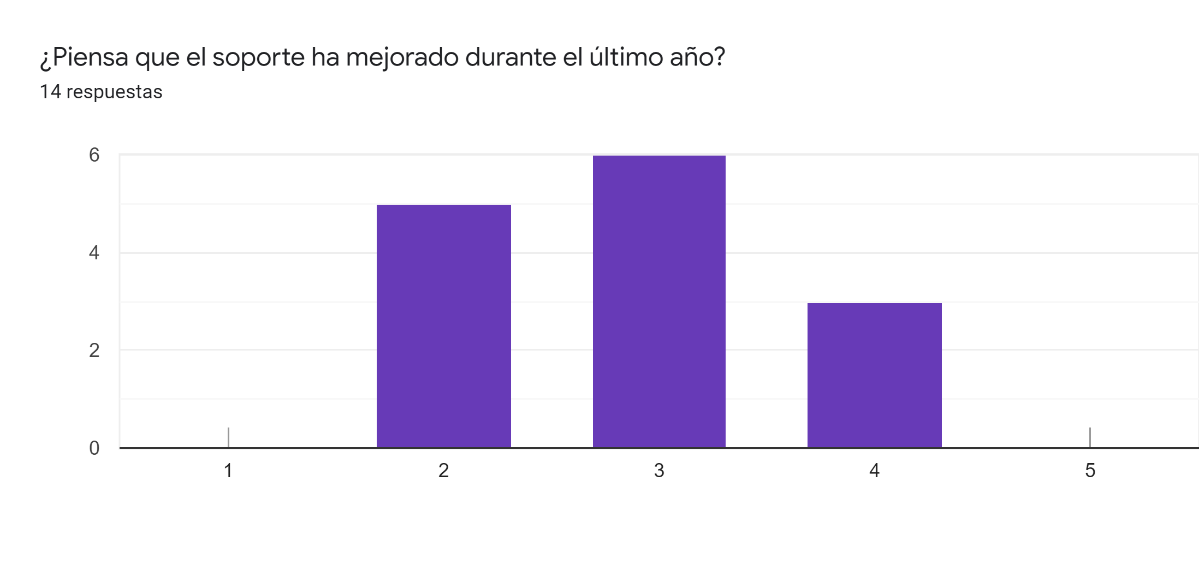 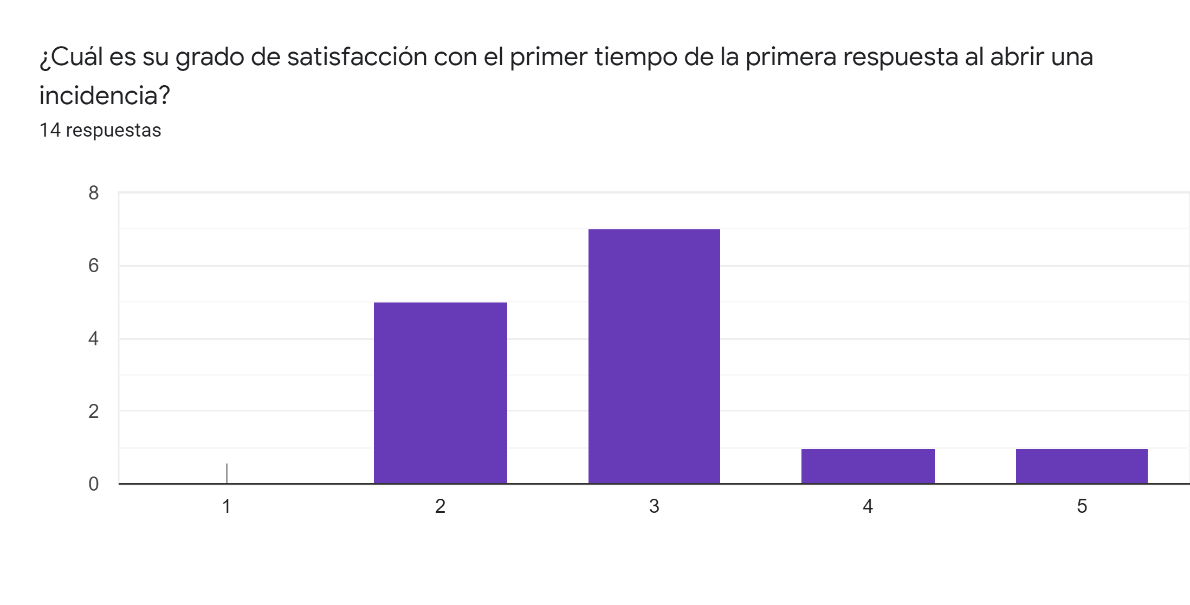 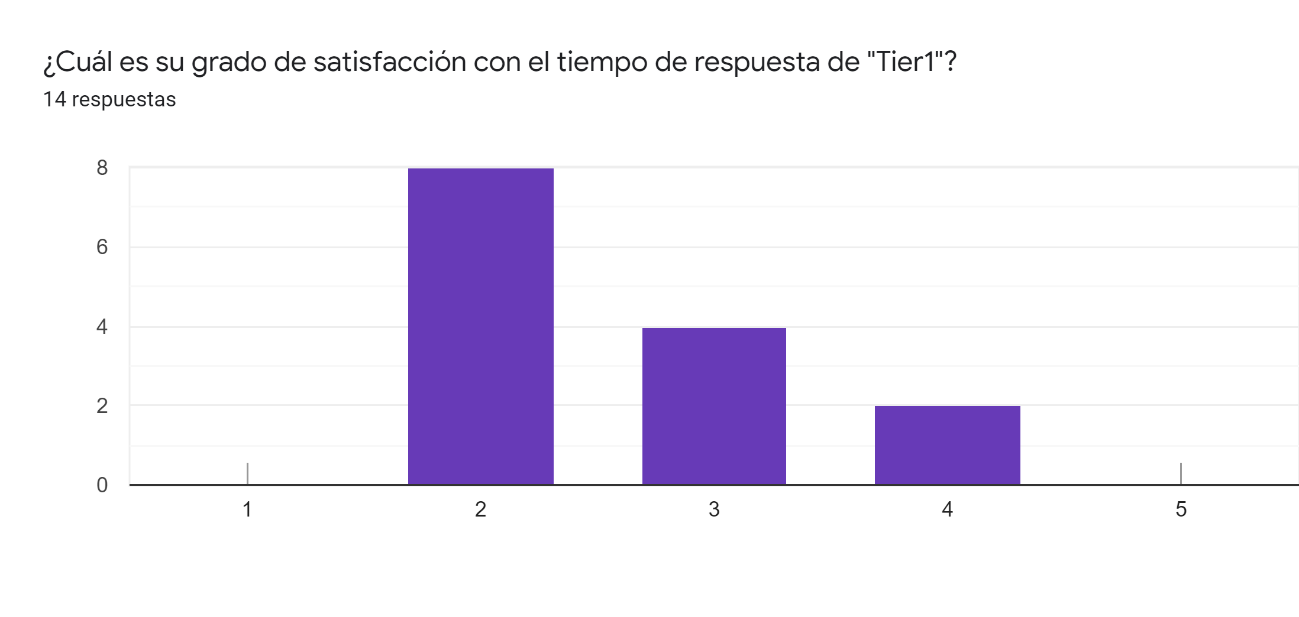 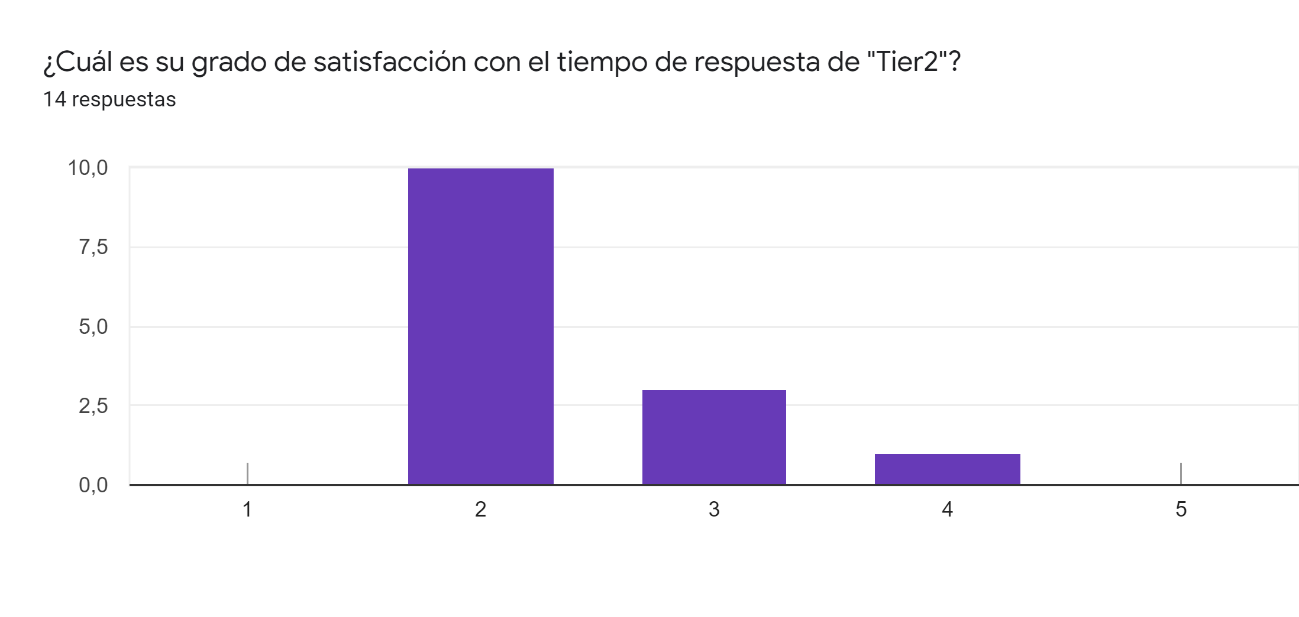 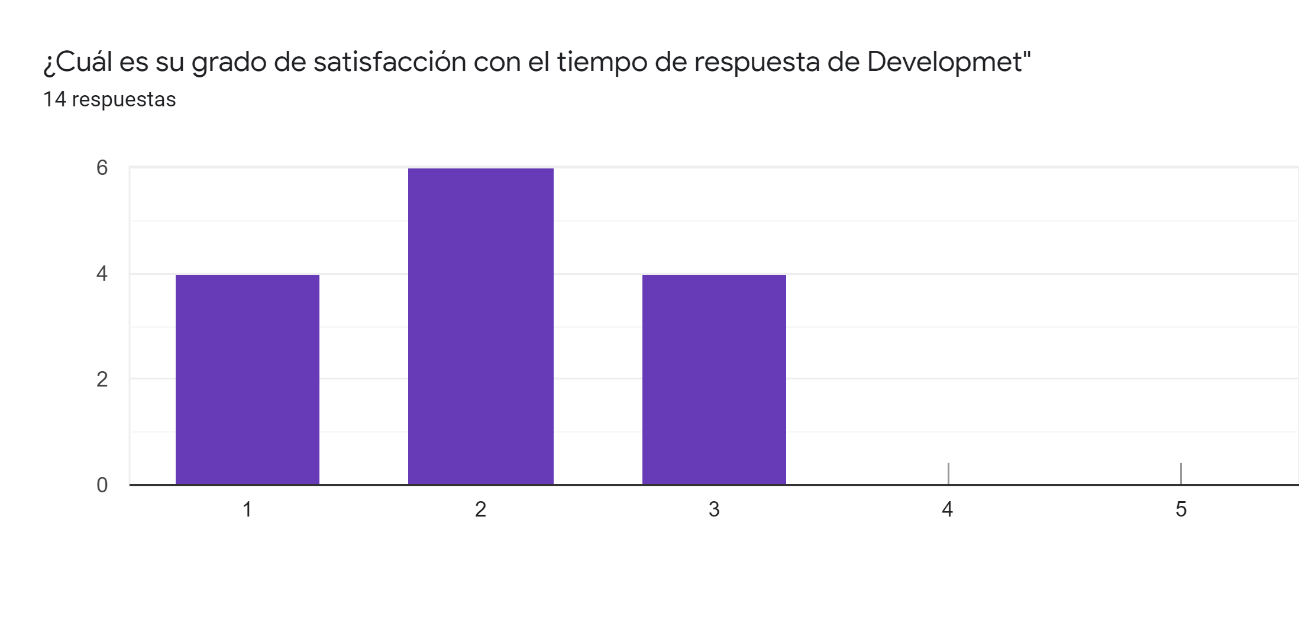 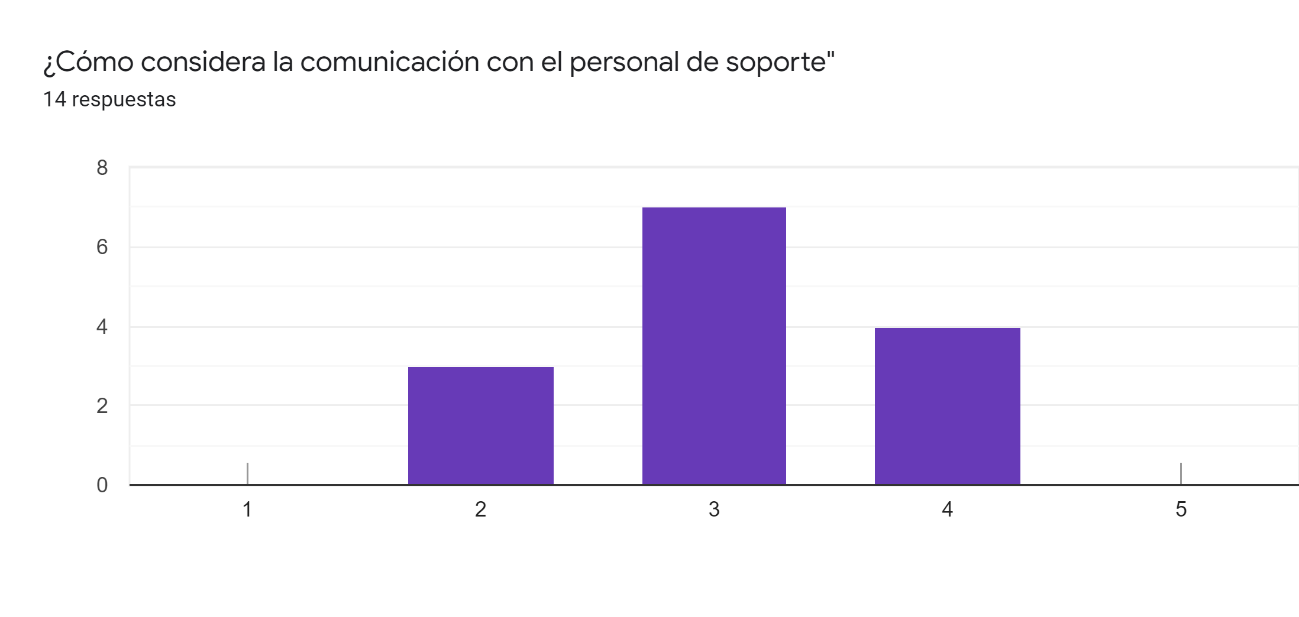 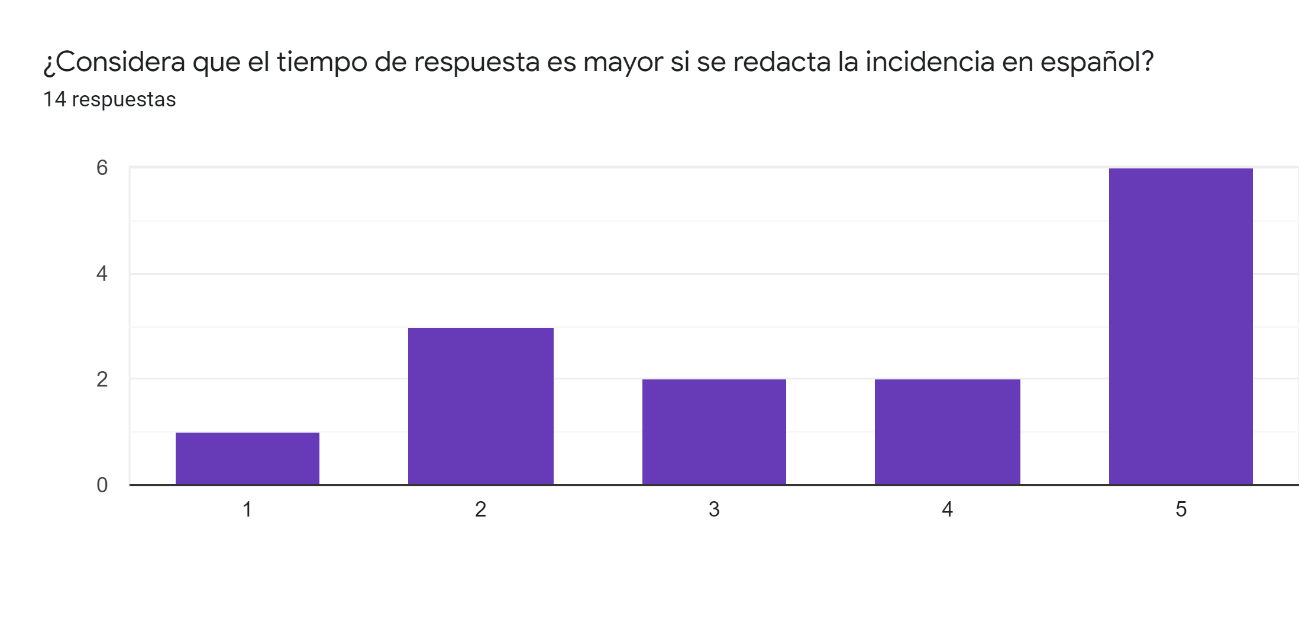 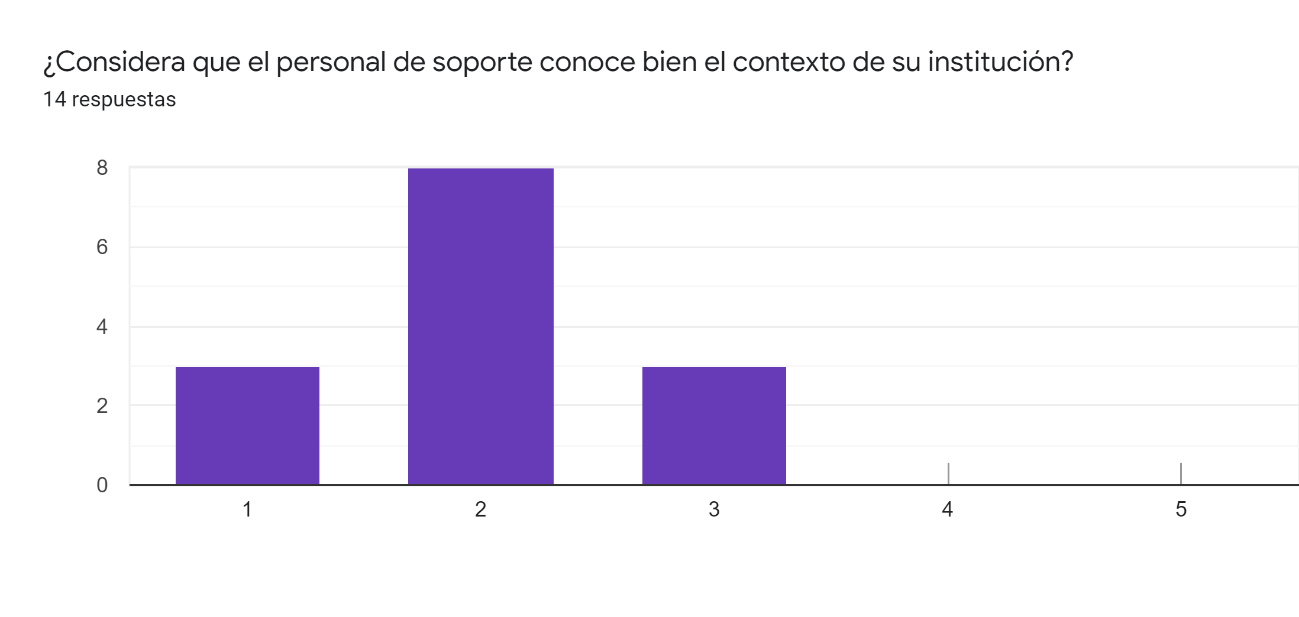 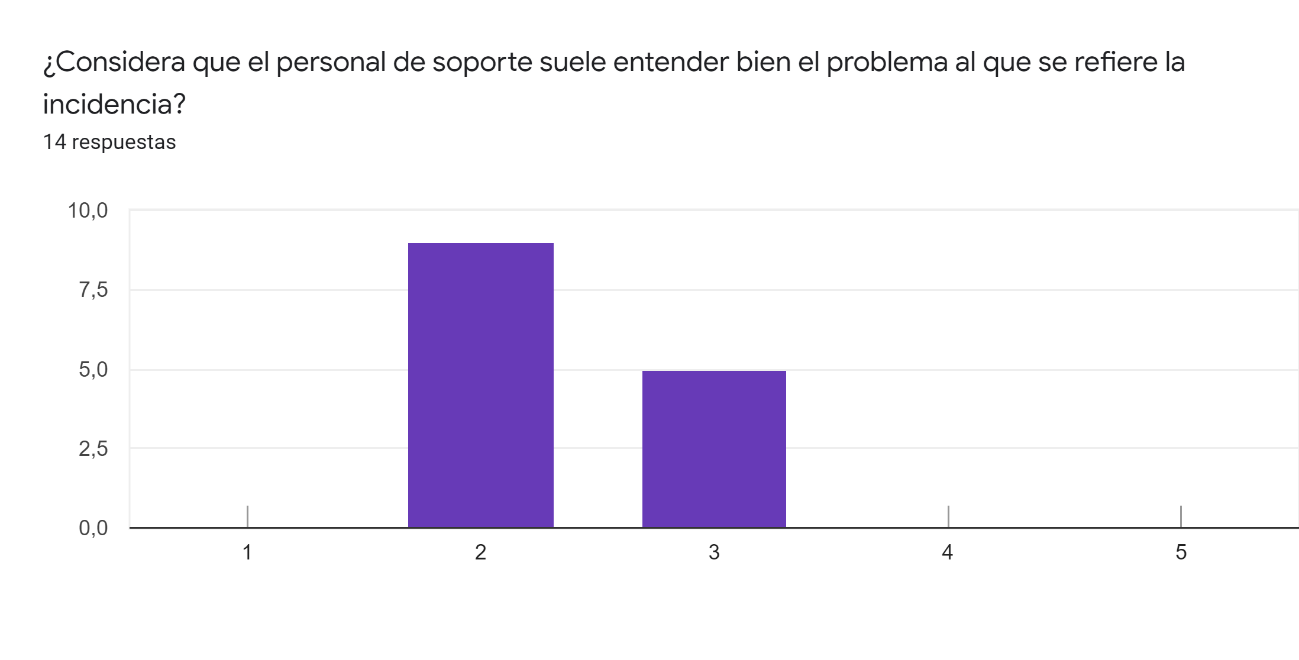 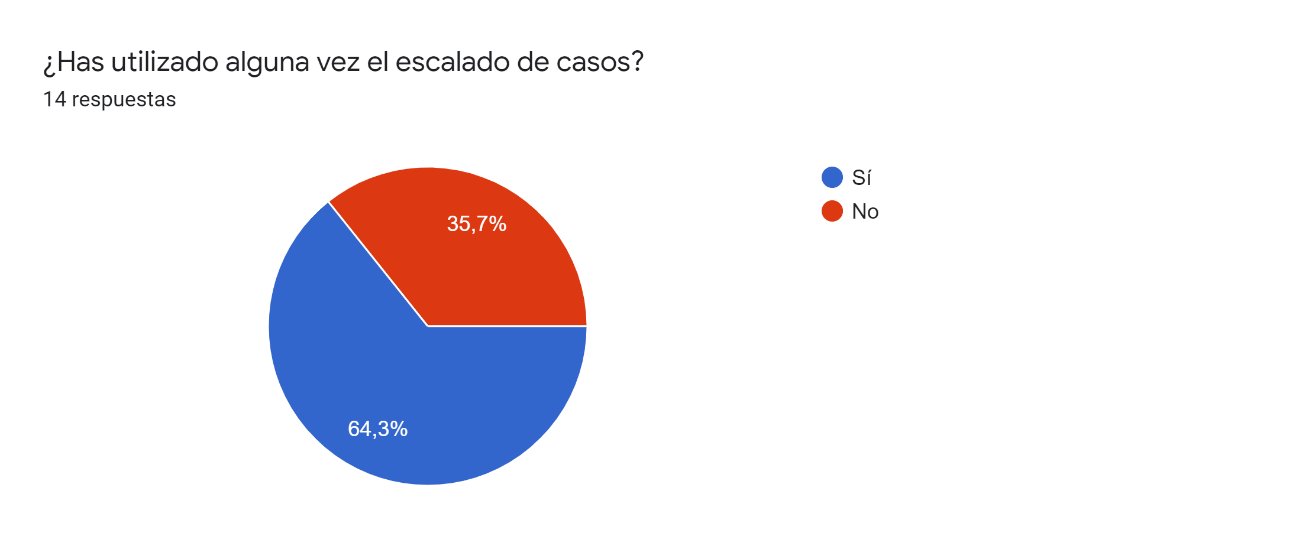 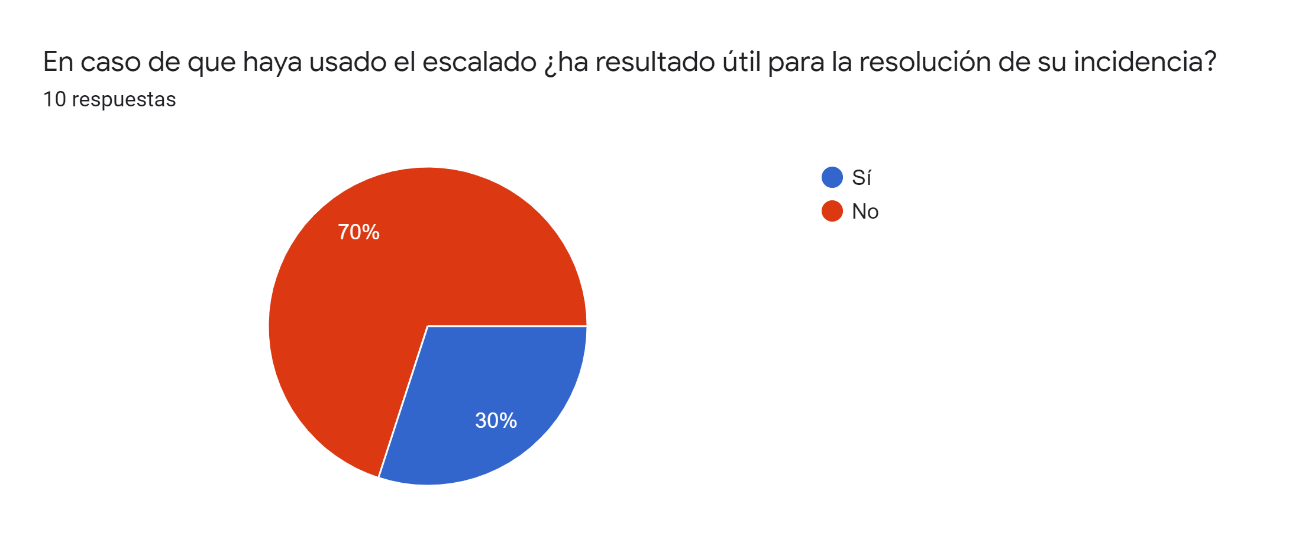 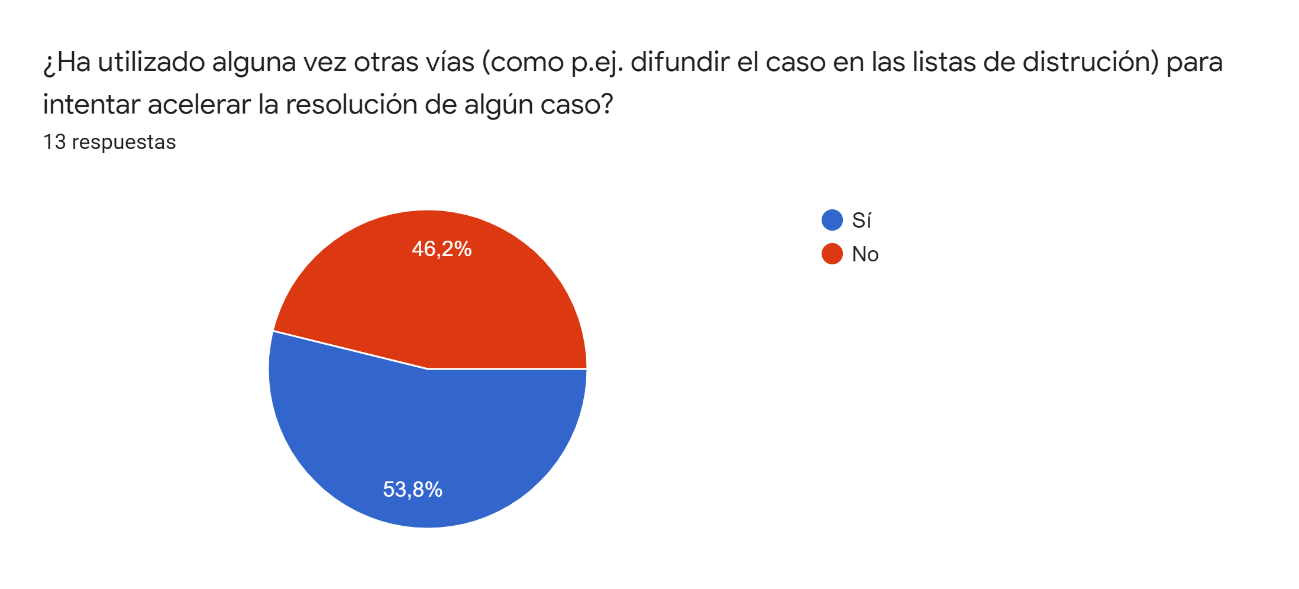 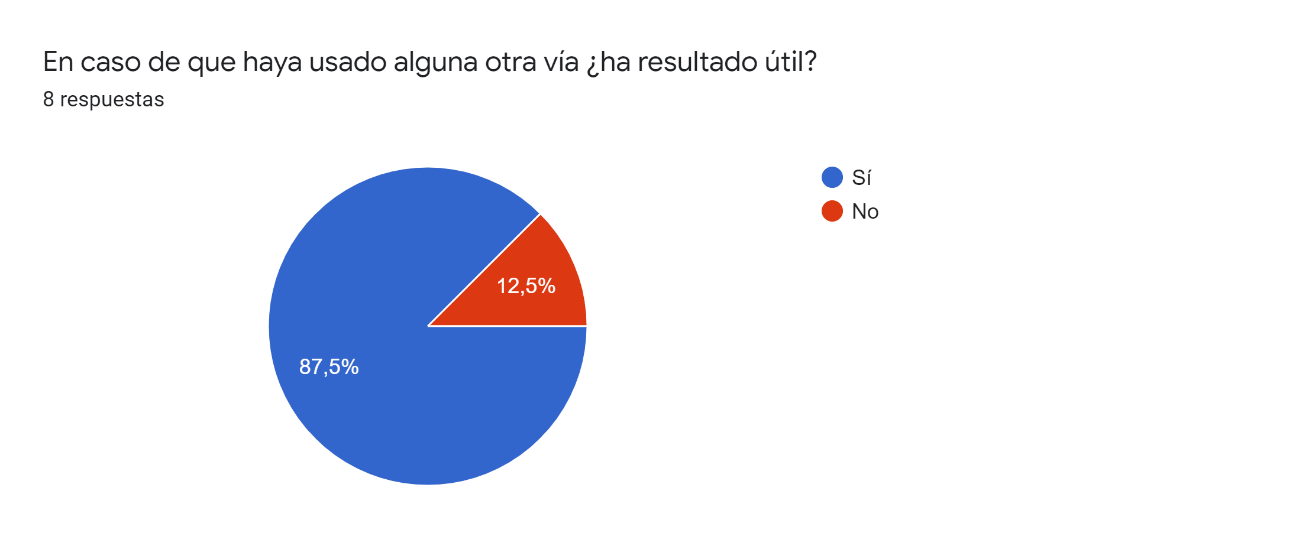 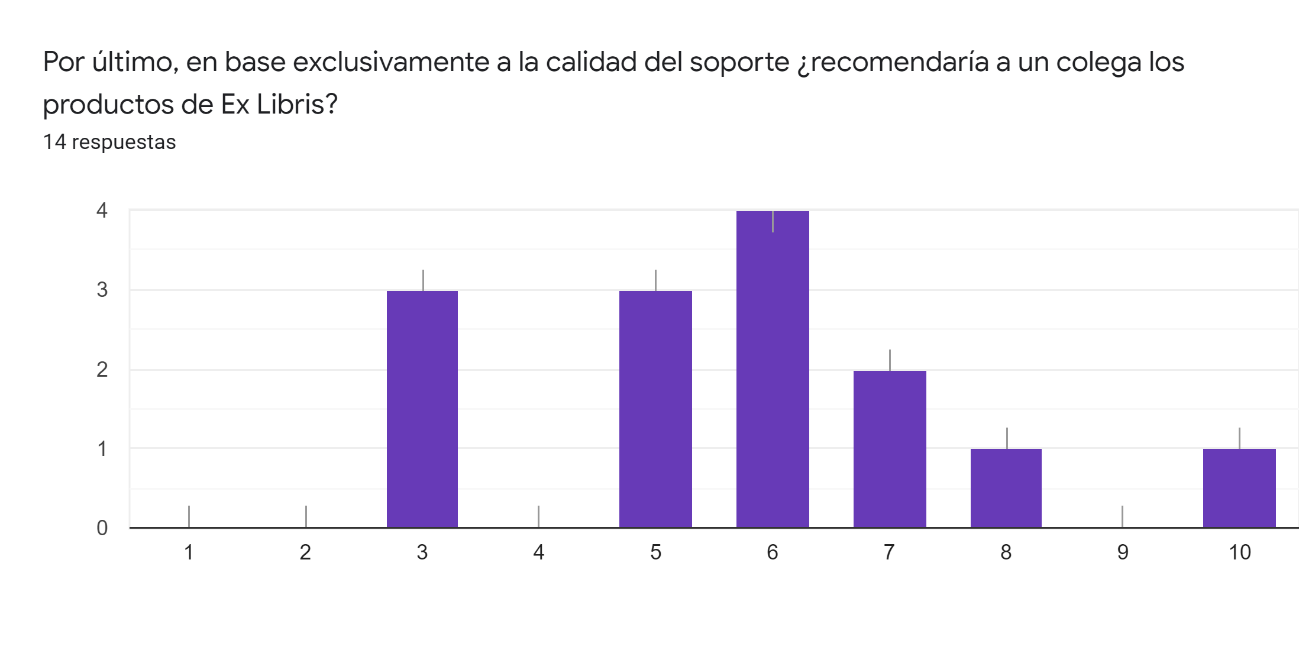 Observaciones generalesEntre las soluciones que se ofrecían al rellenar el formulario, para mejorar el soporte, las más votadas fueron:Que el personal de soporte tuviera un mayor conocimiento de las peculiaridades de cada institución. Seleccionada 11 veces Que el tiempo de respuesta en Tier2 fuera más corto: Seleccionada 10 vecesQue cuando la incidencia pase a desarrollo se marque una fecha prevista para su resolución. Seleccionada 8 vecesQue exista la posibilidad de contactar con soporte mediante chat o teléfono en español. Seleccionada 8 veces.Sugerencias de las instituciones para mejorarMe gustaría que la gente que contesta en primer lugra tuviese un mayor conocimiento de Alma, muchas veces esto ralentiza mucho las respuestas.Podrían dar una respuesta pronta, sobre todo en casos que son sencillos de solucionar en los que a veces hay que esperar mucho desde que se abre el caso hasta que realmente alguien de soporte le dedica su atención.Poder cambiar la prioridad de las incidencias directamente en el portal de soporte.Mayor agilidad en la gestión de las incidencias.Echo de menos gente que entienda el funcionamiento de las bibliotecas universitarias en España.Es irregular depende mucho de la persona que coja el caso, a veces se nota un gran conocimiento del sistema y a veces no tanto. O en ocasiones la dificultad está en hacerse entender, no por el idioma sino por la particularidad de cada institución y quizás sería bueno que existiera la posibilidad de hablar con el técnico para explicarse y  no solamente escribir a través de Salesforce.Los principales problemas que tenemos con el soporte es el elevado tiempo para la resolución de las incidencias y en ocasiones, la falta de comprensión de los casos planteados.El cierre de las incidencias sin resolver, así como que no queden casos sin resolver porque no haya más usuarios interesados en lo mismo.Mayor conocimiento de la Institución, aprovechando la experiencia de los consultores que participan en la configuración.Aplicación de incidencias menos rígida, con la posibilidad de editar y reabrir nuevos casos.Mayor apoyo en Tier1 y Tier2 y mayor conocimiento del programa por parte del personal técnico.